DAY OF DANCE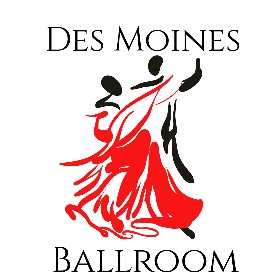 May 6, 2023Entry FormName___________________________________Tickets	Showcase#1 Song___________________________________________		Style________________________Lead____________________________________	        Follow___________________________________Choreographer_____________________________________________#2 Song___________________________________________		Style________________________Lead____________________________________	        Follow___________________________________Choreographer_____________________________________________Make Checks Payable to Des Moines Ballroom and Send to Des Moines Ballroom * c/o Day of Dance *1925 High Street * Des Moines, IA 50309Please send your questions to annelbates@yahoo.com or call at 515-402-5594Full Day                                       $80/70Master Class  1                                  $20/15Master Class  2                                  $20/15Master Class  3                                  $20/15Master Class  4                                  $20/15Evening Ticket                            $20/15Showcase Performance                    $50Jack and Jill Passport                    $20J&J Mystery Dance                            $5J&J Salsa                                           $5J&J Swing                                          $5J & J Theme                                       $5J&J Same Sex                                     $5J&J 3 Person                                      $5J&J Reverse Lead                              $5Total